EE-otpad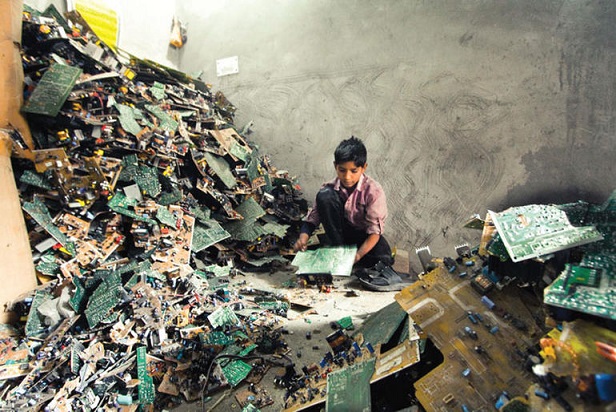 Nama najbliži sabirni centar za EE-otpad je u Varaždinu- Jalkovečka 20.Električni i elektronički uređaji i oprema (EE oprema) predstavljaju sve proizvode koji su za svoje pravilno djelovanje ovisni o električnoj energiji ili elektromagnetskim poljima, kao i oprema za proizvodnju, prijenos i mjerenje struje, te je namijenjena korištenju pri naponu koji ne prelazi 1.000 V za izmjeničnu i 1.500 V za istosmjernu struju.Adresa e-pošte na kojoj građani Republike Hrvatske mogu naručiti odvoz EE otpada:  prijava@eeotpad.comOpasne komponente : kadmij, živa, olovo, barij, berilij i fosfor.Reciklaža ili oporaba je ponovna obrada nekog materijala i korištenje tog istog za neki novi predmet ili uporaba otpada u energetske svrhe.Slova EE u EE-otpad znače Električni i ElektroničkiReduce - smanjitiReuse - ponovno upotrijebitiRecycle - reciklirati